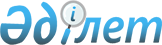 Об утверждении Перечня фондовых бирж, необходимого для применения норм Закона Республики Казахстан "О государственных закупках", а также требований к форме и содержанию документов, предоставляемых ими
					
			Утративший силу
			
			
		
					Приказ Министра финансов Республики Казахстан от 13 февраля 2015 года № 90. Зарегистрирован в Министерстве юстиции Республики Казахстан 16 марта 2015 года № 10442. Утратил силу приказом Министра финансов Республики Казахстан от 28 декабря 2015 года № 691      Сноска. Утратил силу приказом Министра финансов РК от 28.12.2015 № 691 (вводится в действие с 01.01.2016).      В соответствии с подпунктом 8) статьи 14 Закона Республики Казахстан от 21 июля 2007 года «О государственных закупках» ПРИКАЗЫВАЮ:



      1. Утвердить прилагаемый Перечень фондовых бирж, необходимый для применения норм Закона Республики Казахстан «О государственных закупках», а также требования к форме и содержанию документов, предоставляемых ими.



      2. Департаменту законодательства государственных закупок Министерства финансов Республики Казахстан (Ахметов С.М.) в установленном законодательством порядке обеспечить:

      1) государственную регистрацию настоящего приказа в Министерстве юстиции Республики Казахстан;

      2) в течение десяти календарных дней после государственной регистрации настоящего приказа его направление на официальное опубликование в периодических печатных изданиях и информационно-правовой системе «Әділет»;

      3) размещение настоящего приказа на интернет-ресурсе Министерства финансов Республики Казахстан.



      3. Настоящий приказ вводится в действие по истечении десяти календарных дней после дня его первого официального опубликования.      Министр                                          Б.Султанов

Утвержден             

приказом Министра финансов    

Республики Казахстан       

от 13 января 2015 года № 90    

Перечень фондовых бирж, необходимый для применения норм

Закона Республики Казахстан «О государственных закупках»,

а также требования к форме и содержанию документов, 

предоставляемых ими       1) Акционерное общество «Казахстанская фондовая биржа»;

      2) Фондовая биржа, определенная в качестве специальной торговой площадки регионального финансового центра города Алматы;

      3) London Stock Exchange; 

      4) Tokyo Stock Exchange; 

      5) New York Stock Exchange; 

      6) Australian Stock Exchange;

      7) Frankfurt Stock Exchange.

      Документ о включении ценных бумаг потенциального поставщика в официальный список фондовой биржи представляется в письменной форме и должен содержать реквизиты данной фондовой биржи. Документ представляется потенциальным поставщикам в виде оригинала письма фондовой биржи или его нотариально засвидетельствованной копии.
					© 2012. РГП на ПХВ «Институт законодательства и правовой информации Республики Казахстан» Министерства юстиции Республики Казахстан
				